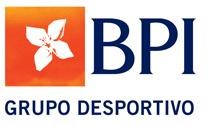 Regulamento dos Cursos de Formação Artística  Podem participar nos cursos os associados, seus familiares e excepcionalmente outros alunos. Cada aula terá um limite máximo de 10 alunos e a sua duração é de 2 horas, sendo o seu custo estipulado anualmente. 4.Os cursos terão início em outubro de cada ano e terminarão em junho do ano seguinte. Qualquer desistência deverá ser solicitada por escrito à Direcção do Grupo Desportivo, sendo que o primeiro mês após a desistência terá sempre que ser pago. Os cursos são ministrados nas instalações do Grupo Desportivo, na Rua Almirante Barroso, 32 - 6º andar, à Estefânia em Lisboa.Os materiais e utensílios necessários a cada curso, são da responsabilidade dos alunos, pelo que o Grupo Desportivo não se responsabilizará pelos materiais ou obras deixadas pelos alunos nas instalações. O Grupo Desportivo disponibilizará um armário e respectiva chave aos alunos que necessitem de guardar material. Os alunos deverão utilizar as instalações devendo mantê-las em bom estado, limpas e o material arrumado, para serem utilizadas pelos alunos dos cursos seguintes. A Direção 